附件2各校简历投递邮箱及联系人和方式广东北江中学联系人：邓老师18933729760   办公电话：0751-8775592毛老师18127374991简历投递邮箱：gdbjzxrenshi@163.com韶关市第一中学联系人：何老师13826330389   办公电话：0751-6913938彭老师13500209726简历投递邮箱：sgyzbgs@126.com韶关市田家炳中学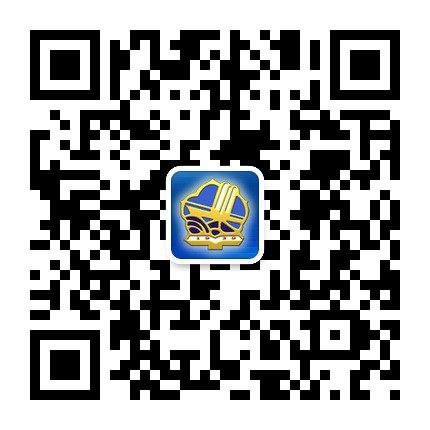 联系人：朱老师13580101086   办公电话：0751-6916737江老师15692423100简历投递邮箱：sgtjbzxrs@163.com韶关市第五中学联系人：李老师 18023668836    陈老师18023689304    简历投递邮箱：sgwzbgs@163.com韶州中学联系人：郑老师13435079723   办公电话：0751-8868608简历投递邮箱：sgsszzxbgs@163.com韶关市张九龄纪念中学联系人： 廖老师13826316766   办公电话：0751-8318619简历投递邮箱：sgezrs08@163.com